國家文官學院每月一書導讀會 程序表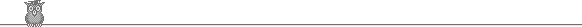 書目：《創齡：銀色風暴來襲》 作者：駱紳、朱迺欣、曾思瑜、劉豊志　著出版社：立緒導讀者：臺灣喜大人協會秘書長  駱紳時間：103年2月18日（星期二）晚上7時至9時地點：國家文官學院行政大樓 菁英禮堂（臺北市南港區忠孝東路7段576號）圖書抽籤：《創齡：銀色風暴來襲》10本。導讀會預告：講座簡歷－駱紳 秘書長講座簡介－駱紳 秘書長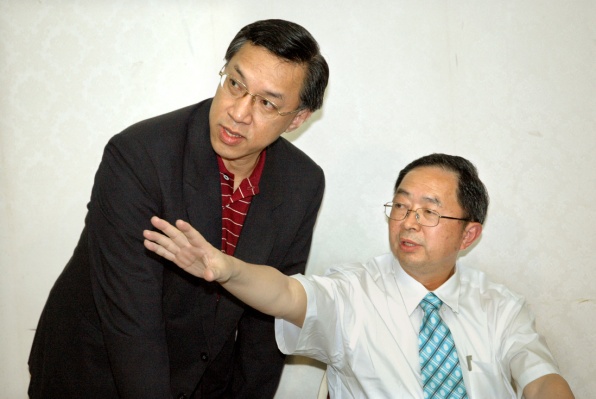 【現職】臺灣喜大人協會秘書長【經歷】1975年至2005年，歷任中國時報人間副刊執行編輯、影劇版主編、生活版主編、大地副刊主編、寰宇版主編、家庭版主編、旅遊版主編、醫藥版創版主編、社刊主編、及生活中心主任兼中國時報副總編輯，媒體工作經驗30年。2006年2月為換心名醫、前振興醫院院長魏崢撰寫「活著上天堂」一書（天下出版）。2007年1月為特殊奧運游泳金牌選手「唐氏症兒」范晉嘉代筆的「愛是『泳』不止息」一書由「印刻」出版。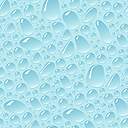 《創齡：銀色風暴來襲》書目簡介【內容簡介】「創齡」一詞來自日本，以全然不受限的精神年齡，正面思索人生課題，繼續築夢、追夢，開創充滿挑戰的第二人生。　　銀色風暴席捲全球　　經建會在2011年初的時候，發表統計數據指出，2011年台灣地區人口老化程度排名世界第48，但最快在22年後，台灣將會超越日本成為全球最「老」的地區，較原先預測提前7年。加上台灣世界最低的生育率，人口老化的程度恐將侵蝕國本。　　「老人潮」來襲， 老人倍增所形成的「銀色風暴」正在席捲全球，我們也身陷其中，即使你現在居住的地方還不屬於「超高齡地區」，那也不用高興得太早，「台灣老化地圖」很快就會畫到你家門口，把你居住的地方圈進去。　　經建會很悲觀的預測：1990年以後出生的年輕人，將有3成沒孩子、4成沒孫子，50年後老年人口將成長3倍，這個預測簡稱為「9034現象」。　　台灣少子化現象甚至是國安層級的問題了！　　二戰後出生的「嬰兒」潮人口曾支撐起台灣經濟奇蹟，不過從2010年起他們開始進入65歲、正式成為老年人口。 　　當年這些受過很好的教育的中壯年知識群，現在也成了老年知識群。他們無論在經濟上、知識上、健康上，都有能力來關心和照顧老年這個話題。他們還掌握著今天這個社會的許多資源，他們不再是弱勢或邊緣人。　　如何重新定義這一代的老人，並輔之相應的社會政策，將是今天台灣社會的新課題。　　「創齡」運動正在發生！　　高齡、少子化早已是台灣社會常態，當執政者面對敬老傳統式微、長照政策未明仍拿不出對策，高齡者社福機制還停留在發放津貼的同時，日本介助服務協會NCSA（Nippon Care-fit Service Association）已將Gerontology理念從「老人學」轉換為「創齡」一詞，以正面角度思索人生課題，鼓勵健康的老人能多外出、過快樂的生活，以建立一個活潑開朗的高齡社會為目標。　　坦然面對身體的老化，並與之共存，繼續築夢、追夢，開創充滿挑戰的第二人生，是現今高齡者共同的願景。【主編簡介】 駱紳　　中國時報前副總編輯、喜大人協會秘書長。【作者簡介】 朱迺欣　　美國密西根大學（University of Michigan）神經生理學博士，曾任林口長庚醫院神經科主任，長庚醫院顧問級醫師及榮譽副院長，目前退休。 曾思瑜　　國立雲林科技大學建築與室內設計系教授，日本國立筑波大學藝術學研究科環境設計分野設計學博士。 劉豊志　　財團法人金屬工業研究發展中心區域研發服務處專案經理，國立陽明大學醫學工程研究所博士。 《創齡：銀色風暴來襲》書目簡介【目錄】時  間程       序主 持 人 ~ 報      到 ~ 致歡迎詞及導讀者介紹梁主任秘書元本 ~ 導     讀駱秘書長紳 ~ 心得分享、討論交流駱秘書長紳 ~ 圖書抽籤梁主任秘書元本結束（期待下次再相會）月份書目著者時間導讀者3落腳城市Doug Saunders2014/3/25(二)國立臺灣大學建築與城鄉研究所退休教授劉可強教授